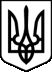 УПРАВЛІННЯ ОСВІТИ І НАУКИ СУМСЬКОЇ МІСЬКОЇ РАДИСУМСЬКИЙ ДОШКІЛЬНИЙ НАВЧАЛЬНИЙ ЗАКЛАД  (ЯСЛА-САДОК) №32 «ЛАСТІВКА» М.СУМИ, СУМСЬКОЇ ОБЛАСТІ                                                           (Сумський ДНЗ № 32 м. Суми)                Код ЄДРПОУ 21116571НАКАЗ06.01.2022                                           м. Суми                                               №  3/а/гПро  забезпечення функціонування системиенергетичного менеджментуу закладі в 2022 році На виконання Законів України « Про енергозбереження», «Про енергетичну ефективність будівель», рішення Сумської міської ради від 28 вересня 2016 року  № 1089-МР « Про затвердження Плану дій  сталого енергетичного розвитку міста Суми до 2025 року»,  рішення Сумської міської ради від 16.12.2020 №31-МР «Про затвердження нової редакції Концепції запровадження системи енергетичного менеджменту в бюджетній сфері Сумської міської територіальної громади  відповідно до  міжнародного  стандарту України ІSО 50001», рішення Сумської міської ради від 18.12.2019 №6108-МР « Про програму підвищення  на 2020-2022 роки»,  розпорядження  міського голови від 05.08.2016  № 230-Р « Про здійснення заходів щодо скорочення споживання електричної енергії в бюджетній сфері міста Суми», розпорядження  міського голови від 11.08.2017 № 268-Р «Про впровадження системи моніторингу споживання води та енергоресурсів у місті Суми», наказу від 06.01.2022 № 8 «Про забезпечення функціонування системи енергетичного менеджменту у галузі « Освіта», з метою забезпечення функціонування системи енергетичного менеджменту, динамічного контролю за споживанням енергоресурсів,  НАКАЗУЮ:Призначити Сухоставець Тетяну Василівну, завідувача господарством,    відповідальною особою за веденням моніторингу споживання води та енергоресурсів.Здійснити оцінку (внутрішній аналіз) роботи відповідальної особи та результативність функціонування системи енергетичного менеджменту, до  20.01.2022.У разі відсутності завгоспа Сухоставець Т.В.  відповідальною особою  за веденням моніторингу покласти на  Лихоліт К.С., помічника вихователя. 4.Затвердити план заходів з енергозбереження на 2022 рік до 14.01.2022.5. Відповідальним особам  Сухоставець Т.В., Лихоліт К.С.:5.1. Забезпечити постійний контроль за додержанням нормативних обсягів енергоспоживання (лімітів).5.2. Забезпечити достовірне та якісне заповнення відомості моніторингу відповідно до Інструкції по заповненню відомості моніторингу споживання води та енергоресурсів у будівлі закладу.5.3. Забезпечити внесення показів приладів обліку енергоносіїв та води на платформі uMuni, щоденно до 9.00 ранку.5.4. Переглянути та відкоригувати графік технічного обслуговування контрольно-вимірювальної  техніки на 2022-2024 рік, до 14.01.2022.5.5. Здійснювати порівняльний аналіз вибору обладнання при закупівлі енергоспоживаючого обладнання. 5.6. Керуватись чинними державними будівельними нормами у сфері енергозбереження при впровадженні енергозберігаючих заходів. 5.7. Надавати  надання відомостей моніторингу на електронну адресу enerqovidomosti@qutlook.com  та vidomosti.osvita@gmail.com, щовівторка5.8.Здійснювати аналіз використання енергоресурсів та води та надсилати в електронному вигляді на електронну адресу osvita.monitoring@ukr.net, щомісячно до 1 числа кожного місяця5.9. Контролювати стан теплового режиму в приміщеннях закладу, забезпечити цілодобове чергування у вихідні, святкові дні, своєчасно інформувати управління освіти і науки Сумської міської ради про його порушення та приймати відповідні  заходи щодо нормалізації ситуації.5.10. Звітувати на нараді при завідувачу про стан використання енергоресурсів та води  у закладі, щомісячно.5.11. Надіслати скан-копію заходів з енергозбереження на електронну адресу: osvita.monitoring@ukr.net, до 14.01.2022.5.12. Здійснити порівняльний аналіз споживання енергоносіїв за період 2020/2021 рік, до 17.01.2022.6. Провести тематичний тиждень «Споживай енергію розумно» під час якого активізувати роботу з дітьми та батьками із зазначеного питання, у березні 2022.7. Вважати таким, що втратив чинність наказ від 04.01.2021 № 4-аг «Про  забезпечення функціонування системи енергетичного менеджменту у закладі в 2021 році».8. Контроль за виконанням наказу залишаю за собою. Завідувач                                                                                        Віта ЖУЧКОВАЗ наказом ознайомлені: _______ Катерина ЛИХОЛІТ                              _______ Тетяна СУХОСТАВЕЦЬ_______                                                                   _______